Auprès de ma blondeChansons traditionnelle, souvent attribue a Andre Joiubert du Collet, qui était imprisonner pendant la Guerre de Hollande (1672-1679)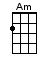 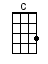 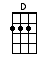 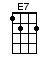 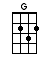 INTRO:  / 1 2 / 1 2 / [G] / [G] /REFRAIN:[G] Au-[D]près de ma [G] blonde [D] qu'il fait bon, fait [G] bon, fait bon[G] Au-[D]près de ma [G] blonde [D] qu'il fait bon dor-[G]mirAu [G] jardin [D] de mon [G] père, les [G] lauriers [C] sont [G] fleurisAu [G] jardin [D] de mon [G] père, les [G] lauriers [C] sont [G] fleurisTous [E7] les oiseaux du [Am] monde, s'en [D] vont y fair leurs [G] nidsREFRAIN:[G] Au-[D]près de ma [G] blonde [D] qu'il fait bon, fait [G] bon, fait bon[G] Au-[D]près de ma [G] blonde [D] qu'il fait bon dor-[G]mirTous [G] les oi-[D]seaux du [G] monde, s'en [G] vont y [C] fair leurs [G] nidsTous [G] les oi-[D]seaux du [G] monde, s'en [G] vont y [C] fair leurs [G] nidsLa [E7] caille, la tourter-[Am]elle, et [D] la jolie per-[G]drixREFRAIN:[G] Au-[D]près de ma [G] blonde [D] qu'il fait bon, fait [G] bon, fait bon[G] Au-[D]près de ma [G] blonde [D] qu'il fait bon dor-[G]mirLa [G] caille, la [D] tourter-[G]elle, et [G] la jo-[C]lie per-[G]drixLa [G] caille, la [D] tourter-[G]elle, et [G] la jo-[C]lie per-[G]drix[E7] Et la blanche co-[Am]lombe, qui [D] chante jour et [G] nuitREFRAIN:[G] Au-[D]près de ma [G] blonde [D] qu'il fait bon, fait [G] bon, fait bon[G] Au-[D]près de ma [G] blonde [D] qu'il fait bon dor-[G]mir[G] Et la [D] blanche co-[G]lombe, qui [G] chante [C] jour et [G] nuit[G] Et la [D] blanche co-[G]lombe, qui [G] chante [C] jour et [G] nuitQui [E7] chante pour les [Am] filles, qui [D] n'ont pas de ma-[G]riREFRAIN:[G] Au-[D]près de ma [G] blonde [D] qu'il fait bon, fait [G] bon, fait bon[G] Au-[D]près de ma [G] blonde [D] qu'il fait bon dor-[G]mir[G] Qui chante [D] pour les [G] filles, qui [G] n'ont pas [C] de ma-[G]ri[G] Qui chante [D] pour les [G] filles, qui [G] n'ont pas [C] de ma-[G]riPour [E7] moi, ne chante gu-[Am]ère, car [D] j'en ai un jo-[G]liREFRAIN:[G] Au-[D]près de ma [G] blonde [D] qu'il fait bon, fait [G] bon, fait bon[G] Au-[D]près de ma [G] blonde [D] qu'il fait bon dor-[G]mirPour [G] moi, ne [D] chante gu-[G]ère, car [G] j'en ai [C] un jo-[G]liPour [G] moi, ne [D] chante gu-[G]ère, car [G] j'en ai [C] un jo-[G]li[E7] Dites-nous donc, la [Am] belle, où [D] donc est votre ma-[G]ri?REFRAIN:[G] Au-[D]près de ma [G] blonde [D] qu'il fait bon, fait [G] bon, fait bon[G] Au-[D]près de ma [G] blonde [D] qu'il fait bon dor-[G]mir[G] Dites-nous [D] donc, la [G] belle, où [G] donc est [C] votre ma-[G]ri?[G] Dites-nous [D] donc, la [G] belle, où [G] donc est [C] votre ma-[G]ri?Il [E7] est dans la Hol-[Am]lande, les [D] Hollandais l'ont [G] prisREFRAIN:[G] Au-[D]près de ma [G] blonde [D] qu'il fait bon, fait [G] bon, fait bon[G] Au-[D]près de ma [G] blonde [D] qu'il fait bon dor-[G]mir[G] Il est [D] dans la [G] Hollande, les [G] Hollan-[C]dais l'ont [G] pris[G] Il est [D] dans la [G] Hollande, les [G] Hollan-[C]dais l'ont [G] prisQue [E7] donneriez-vous, la [Am] belle, pour [D] avoir votre a-[G]mi?REFRAIN:[G] Au-[D]près de ma [G] blonde [D] qu'il fait bon, fait [G] bon, fait bon[G] Au-[D]près de ma [G] blonde [D] qu'il fait bon dor-[G]mirJe [G] donner-[D]ais Ver-[G]sailles, Pa-[G]ris et [C] Saint-De-[G]nisJe [G] donner-[D]ais Ver-[G]sailles, Pa-[G]ris et [C] Saint-De-[G]nisLes [E7] tours de Notre-[Am]Dame, le [D] clocher de mon pa-[G]ysREFRAIN:[G] Au-[D]près de ma [G] blonde [D] qu'il fait bon, fait [G] bon, fait bon[G] Au-[D]près de ma [G] blonde [D] qu'il fait bon dor-[G]mirLes [G] tours de [D] Notre-[G]Dame, le [G] clocher de [C] mon pa-[G]ysLes [G] tours de [D] Notre-[G]Dame, le [G] clocher de [C] mon pa-[G]ysEt [E7] la jolie co-[Am]lombe, pour [D] chanter avec [G] luiREFRAIN:[G] Au-[D]près de ma [G] blonde [D] qu'il fait bon, fait [G] bon, fait bon[G] Au-[D]près de ma [G] blonde [D] qu'il fait bon dor-[G]mir [G]www.bytownukulele.ca